Relatoría de grupo II de evidencia científica presentada el 23/10/19Título del artículo: 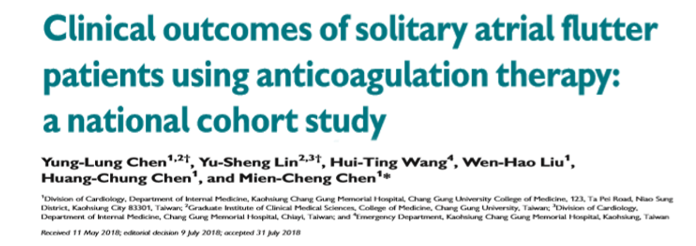    Resultados clínicos de pacientes con Flutter auricular  que usan terapia de anticoagulación: Un estudio de cohorte nacional.En la figura 2 C: No se puede decir % porque no lo dice dicha figura y no se puede decir número de eventos, siendo un número muy bajo como para sacar conclusiones.En la TABLA 2: El pie de página no guarda relación, con la tabla de la diferencia de eventos clínicos separados por géneros por separados.En la figura 3 C: Es esperable que a mayor puntaje de Escala de CHA 2 DS 2 –VASc mayor riesgo de sangrado, lo que contradice la figura 3 D y 3E.Lista de cotejo  Numero 6: Se aplica Numero 9: Se aplica ya que cualquiera que dio con su respectivo intervalo de confianza.¿Qué relación hay entre CHA 2 DS 2 –VASc y Flutter con todos los eventos presentados?  Los participantes con Flutter auricular que obtuvieron mayor puntajes de CHA 2 DS 2 –VASc  a partir de 3 puntos tuvieron mayor riesgo de presentar los eventos primarios  de  Stroke Isquémico/ Embolizacion sistémica, hemorragia intracraneal   hemorragia mayor y  evento compuesto Con respecto aquellos con un puntaje de CHA 2 DS 2 –VASc menor de 3 puntos. 